	LAPORAN TAHUNANPELAYANAN INFORMASI PUBLIKPEJABAT PENGELOLA INFORMASI DAN DOKUMENTASI (PPID)DIREKTORAT JENDERAL HORTIKULTURA 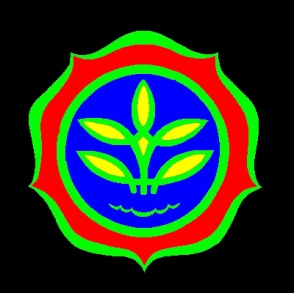 SEKRETARIAT DIREKTORAT JENDERAL DIREKTORAT JENDERAL HORTIKULTURAKEMENTERIAN PERTANIAN20181. Dalam Bentuk Infografis dan TabelJumlah Permohonan Informasi : 13 Permohonan (dari 6 pemohon)Jumlah Permohonan Informasi Publik, Pemberitahuan, Keberatan, PenolakanJumlah dan pengelompokan permohonan Informasi Publik melalui berbagai media (Silayan Online, Email, Whatsapp, Telepon, SMS, On Visit, Surat)Jumlah Permohonan Informasi Publik berdasarkan kategori permohonan, dengan pengelompokan sebagai berikut :Jumlah Permohonan Informasi Publik berdasarkan Latar Belakang Pekerjaan, dengan kategori sebagai berikut :Jumlah Permohonan Informasi Publik berdasarkan Usia :Jumlah Pemohon Informasi Publik berdasarkan Jenis KelaminPengelompokan Permohonan Informasi Publik berdasarkan tujuan permohonanWaktu yang diperlukan dalam memenuhi permintaan informasi2. Motto dan Maklumat Layanan PPIDMotto : Memberikan Pelayanan Informasi yang Ramah, Cepat, Aman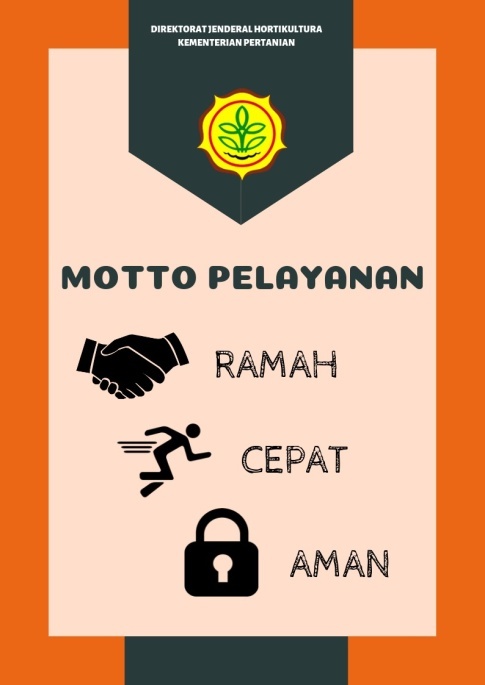 Maklumat :  “ Kami PPID Ditjen Hortikultura akan memberikan informasi dengan ramah, cepat dan aman sesuai dengan standar pelayanan informasi publik dan ketentuan perundang-undangan yang berlaku.”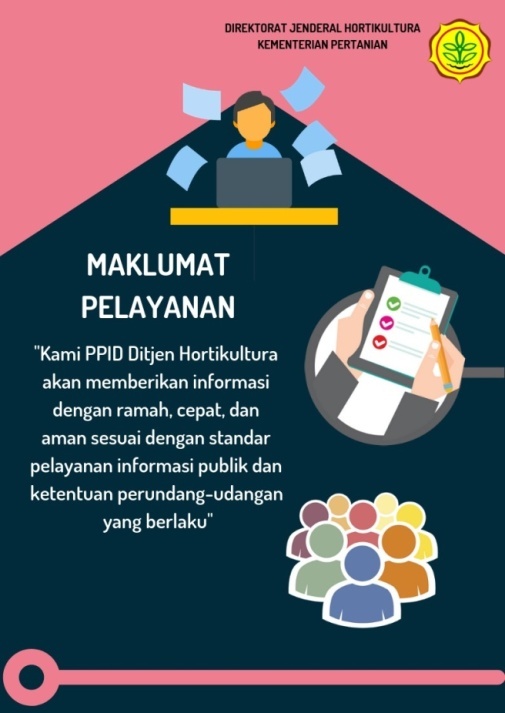 3. Sekilas PPID Unit KerjaDalam rangka mengimplementasikan Undang-Undang Nomor 14 Tahun 2008 tentang Keterbukaan Informasi Publik (UUU KIP) untuk memberikan pelayanan kepada masyarakat dengan sebaik-baiknya, Direktorat Jenderal Hortikultura menindaklanjutinya dengan beberapa aksi nyata demi terwujudnya pelayanan informasi kepada masyarakat. Penyusunan payung hukum tentang Pejabat Pengelola Informasi dan Dokumentasi (PPID) Pelaksana dan PPID Pembantu Pelaksana Direktorat Jenderal Hortikultura, melalui Keputusan Direktur Jenderal Hortikultura sebagai berikut :1. Nomor :   16/Kpts/OT.320/D/1/2012 2. Nomor :   91/Kpts/OT.320/D/2/2014 3. Nomor : 135/Kpts/HK.320/D/3/2016 4. Nomor :   86/kpts/HK.320/D/2/2017 5. Nomor :   257/kpts/HK.320/D/4/2018Regulasi tersebut  menetapkan beberapa pejabat sebagai PPID di masing-masing unit Eselon II yang dikoordinasikan juga oleh PPID Pelaksana Sekretariat Direktorat Jenderal Hortikultura.  Selain datang  langsung ke Direktorat Jenderal Hortikultura atau melalui surat di Jl. AUP No. 3 Pasar Minggu, Jakarta Selatan 12520, pemohon  dapat menghubungi melalui telepon  di nomor (021) 7806775/78832048/78831845, email hortikultura@pertanian.go.id dan setditjen@hortikultura.pertanian.go.id, dan dapat juga melalui situs web dengan alamat  http://www.hortikultura.pertanian.go.id. Langkah Permohonan Informasi Publik :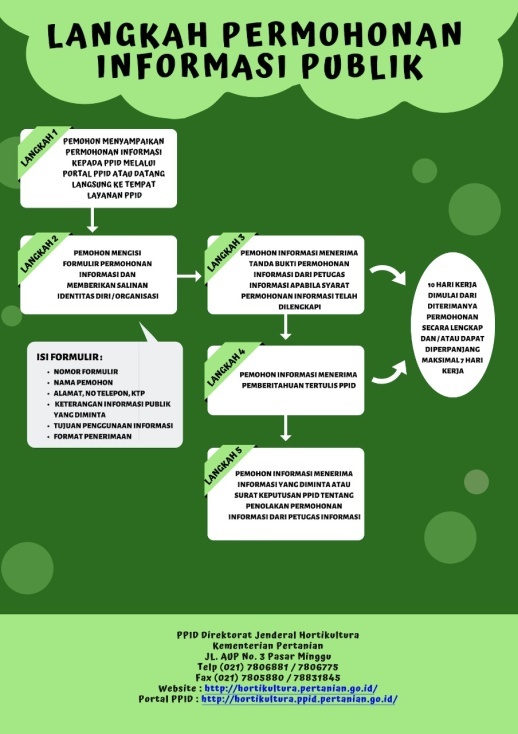 Terdapat Sarana dan Prasarana Pelayanan dan Pendokumentasian Informasi Publik sebagaimana gambar di bawah ini :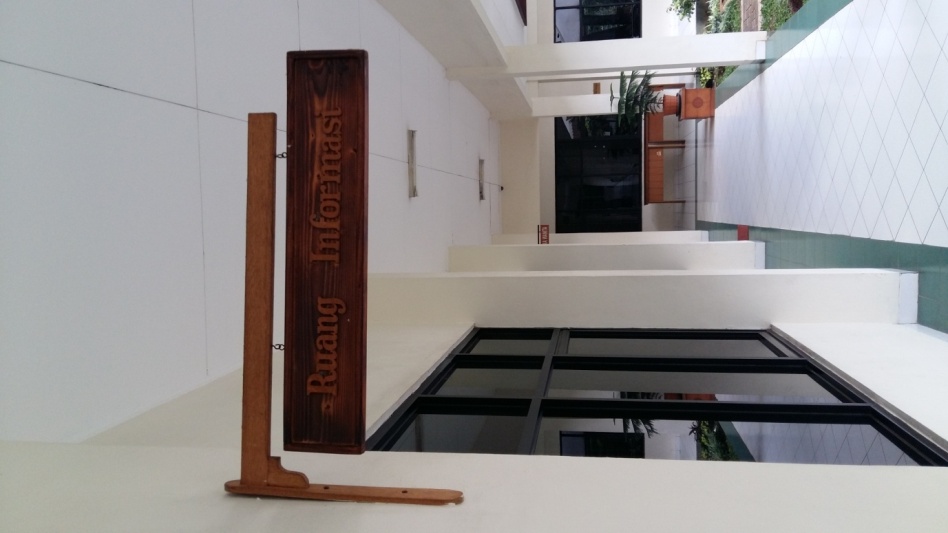 Ruang Informasi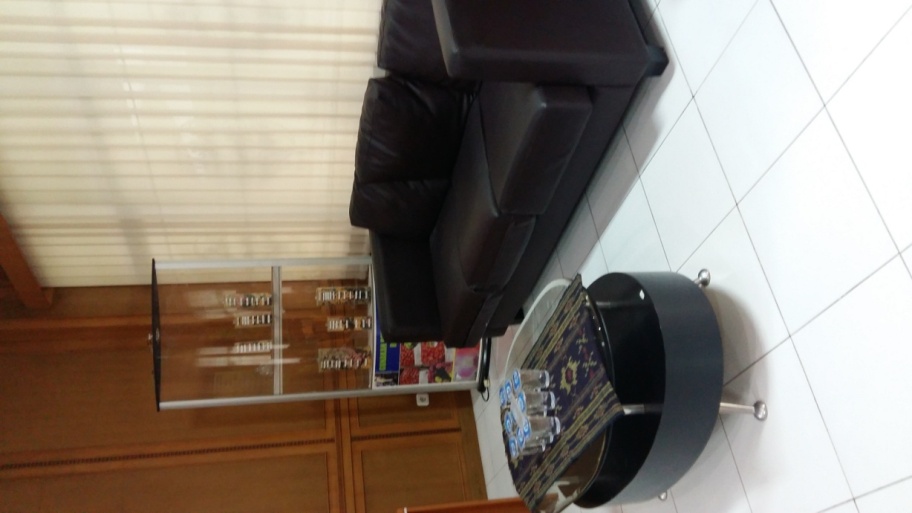 Ruang Penerimaan Pemohon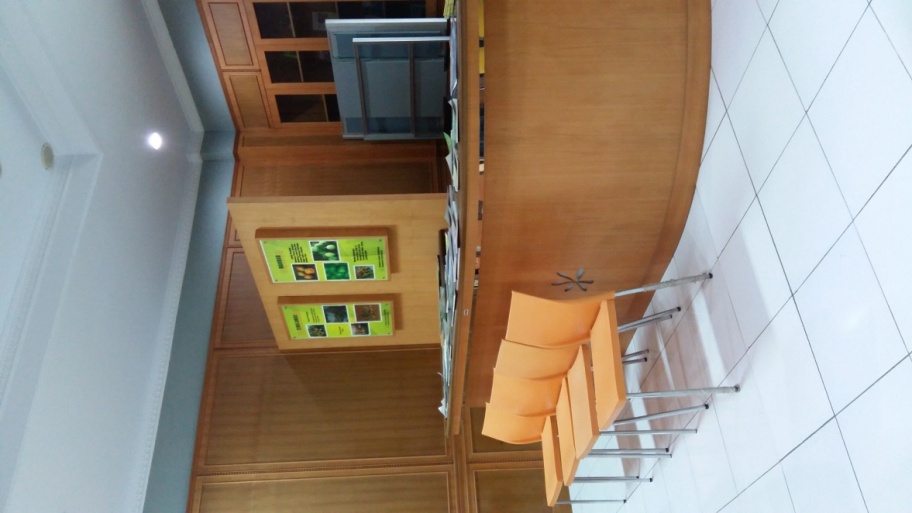 							  Counter Layanan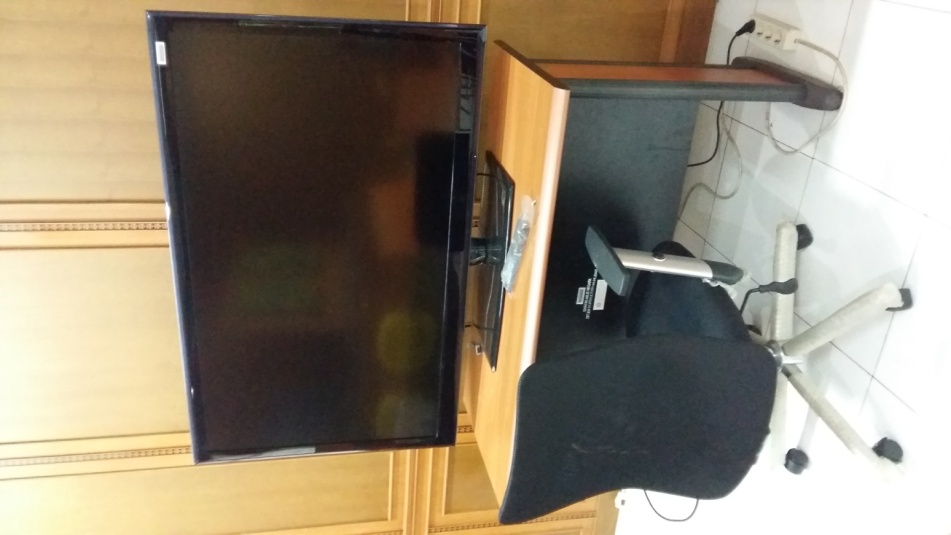 Sarana TV 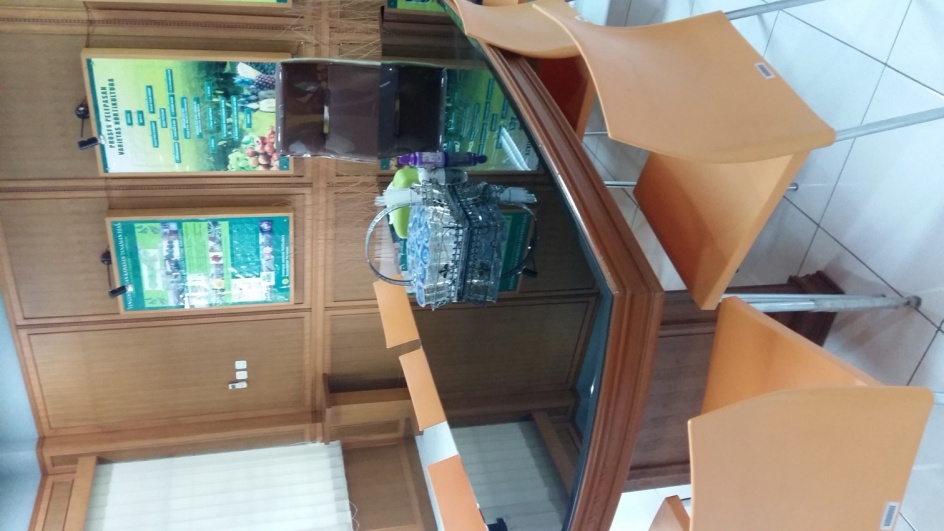 Ruang Pertemuan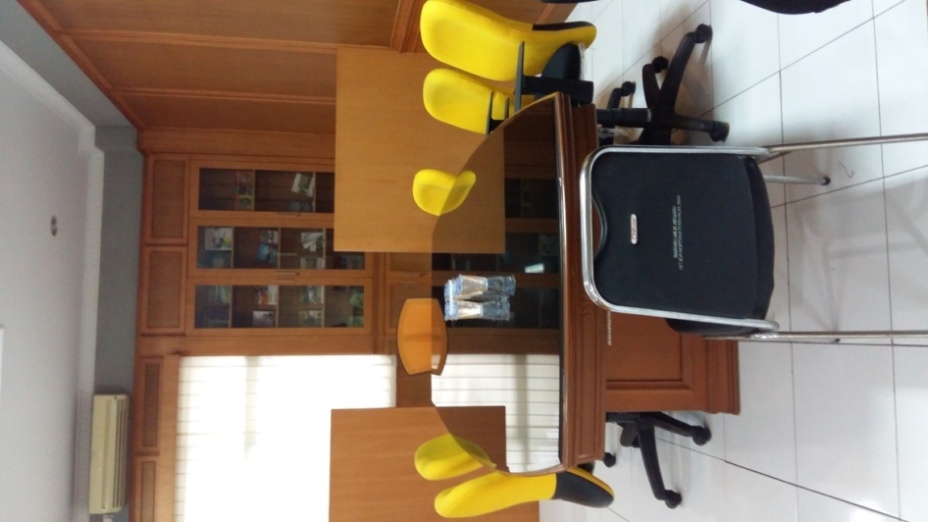 Ruang Pertemuan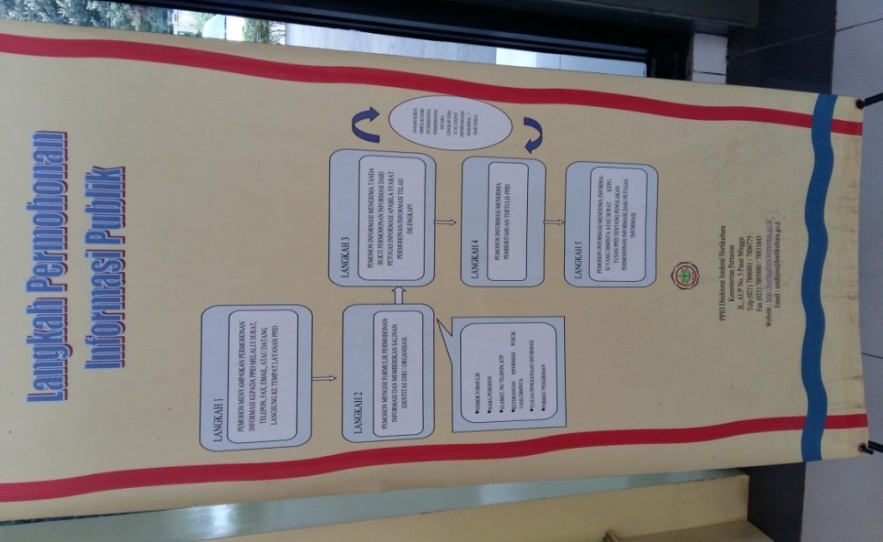 Banner 4.   Program dan Kegiatan PPID Unit KerjaKegiatan PPID Ditjen Hortikultura sebagaimana Tabel berikut ini : Jam Pelayanan Informasi :	- Senin sd Jum’at pukul 09.00 – 15.00 wib	- Istirahat pukul 12.00 – 13.00 wib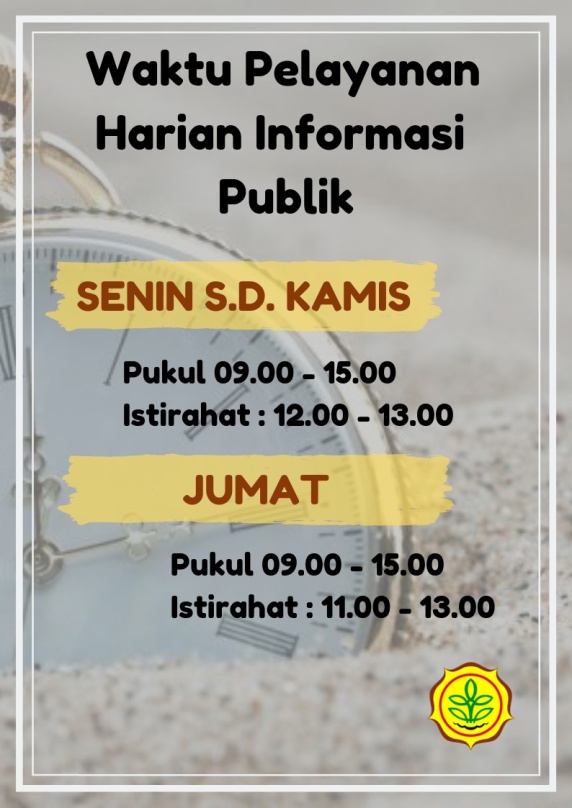 5. SDM dan Anggaran PPIDa. 	Sumber Daya Manusia yang dimiliki untuk Pengelolaan Informasi dan 	Pelayanan Informasi PublikBerikut susunan PPID Tahun 2018 Direktorat Jenderal Hortikultura :b. 	Anggaran dan Laporan Penggunaannya dalam rangka Pengelolaan Informasi dan Pelayanan Informasi Publik.  	Anggaran pelayanan informasi publik Direktorat Jenderal Hortikultura berada pada DIPA Tahun Anggaran 2018. 6. Penutup	a. 	Kekurangan dan  hambatan yang dialami dalam menjalankan pengelolaan 	informasi dan pelayanan informasi publik :Sinergi yang masih rendah antara tim PPID sehingga pelayanan informasi publik belum terlaksana dengan baik.Perhatian dan waktu yang diberikan oleh tim PPID belum maksimal karena pejabat yang menangani PPID sibuk dengan tugas teknis lainnya.b. 	Rencana tindak lanjut untuk meningkatkan kualitas pelayanan informasi adalah sebagai berikut :Penetapan Daftar Informasi Publik (DIP) yang telah dikelompokkan, yaitu kategori informasi berkala, setiap saat, serta merta dan informasi yang  dikecualikan secara periodik sesuai dengan ketentuan yang ada dalam Undang-Undang Nomor 14 Tahun 2008Penetapan SOP guna mendukung pelayanan informasi publikPeningkatan sarana dan prasarana yang memadaiPeningkatan koordinasi antar tim PPIDPenyusunan rencana pelaksanaan kegiatan yang lebih cermat dengan mempertimbangkan sumber daya yang adaNoBulanJumlah PermohonanPemberitahuanKeberatanPenolakan1Januari77002Februari11003Maret00004April00005Mei00006Juni00007Juli00008Agustus22009September110010Oktober000011November220012Desember0000Total131300NoBulanSilayan OnlineEmailWhatsappOn Visit1Januari70002Februari10003Maret00004April00005Mei00006Juni00007Juli00008Agustus20009September100010Oktober000011November200012Desember0000Total13000NoKategoriJumlah Permohonan1Informasi Agribisnis02Perencanaan dan Kinerja03Pengelolaan Informasi Publik04Anggaran dan Keuangan05Profil Badan Publik06Pengadaan Barang / Jasa07Hukum dan Peraturan08Kepegawaian09Data Informasi Publik13NoKategoriJumlah Pemohon1CIvitas Akademika62Wiraswasta03PNS04Karyawan Swasta05Badan Hukum06Wartawan07LSM / Kelompok Orang08Petani0NoPemohonUsia1Santi Rahayu232Santi 233Suci Aulia R224Ferdinan Sinambela415Harisabekti Dicky S236Vonita Amelia Sukmadini22NoPemohonUsia1Wanita52Pria1NoTujuan PermohonanJumlah1Skripsi52Tesis13Lainnya0NoBulanJumlah Permohonan1-2 Hari3-5 Hari6-10 Hari11-17 Hari>17 Hari1Januari7041022Februari1000013Maret0000004April0000005Mei0000006Juni0000007Juli0000118Agustus2000009September11000010Oktober00000011November21100012Desember000000Total1325114NoJadwalKegiatanTempat116 Agustus 2018Pertemuan Tim PPID :Pengelolaan Dokumen Informasi Publik (DIP) dalam rangka penyiapan permohonan informasiPenyusunan Draft DIP Terbuka dan Dikecualikan Ditjen Hortikultura226-28 September 2018Rakor PPID :Tema : Pemutakhiran Website PPIDPerapihan dan Pemutakhiran Daftar Informasi Publik di Website Ditjen HortikulturaHotel Salak TowerBogorNo UNIT JABATAN PPID 1 Sekretariat Direktorat Kepala Bagian Umum Pelaksana 2 Sekretariat Direktorat Kepala Subbag Hukum dan Humas Pembantu 3Direktorat Perbenihan Hortikultura Kasubdit Pengawasan Mutu Benih Pembantu 4 Direktorat Buah dan FlorikulturaKasubdit FlorikulturaPembantu 5 Direktorat Sayuran dan Tanaman Obat Kasubbag Tata UsahaPembantu 6 Direktorat Pengolahan dan Pemasaran Hasil HortikulturaKasubdit Pengolahan Hasil Pembantu 7 Direktorat Perlindungan Hortikultura Kasubdit Dampak Perubahan Iklim dan Bencana AlamPembantu 